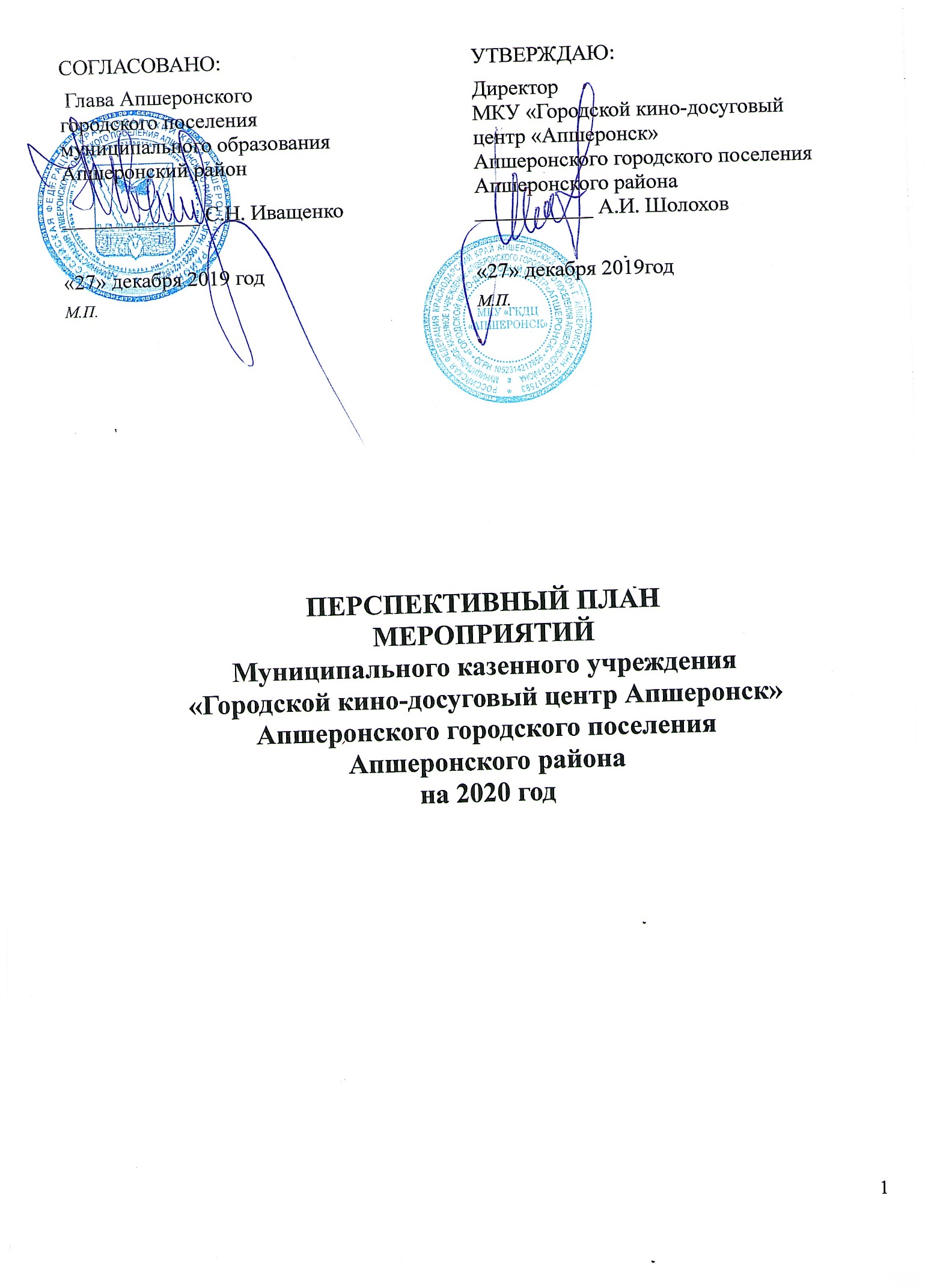 СОДЕРЖАНИЕ ПЕРСПЕКТИВНОГО ПЛАНА МЕРОПРИЯТИЙ МКУ «Городской кино-досуговый центр «Апшеронск»ПРИЛОЖЕНИЕ № 1к перспективному плану мероприятий МКУ «Городской кино-досуговый центр «Апшеронск" на 2020 год                                                                                        от 28 декабря 2019 годаПЛАН социально-значимых культурных мероприятийна 2020 год Итого 20 мероприятий    49 400 человекДиректор МКУ «ГКДЦ «Апшеронск»                    А.И. ШолоховПРИЛОЖЕНИЕ № 2к перспективному плану мероприятий МКУ «Городской кино-досуговый центр «Апшеронск» на 2020 год                                                                         от 28 декабря 2019 годаПЛАН мероприятий по гражданско-патриотическому воспитаниюна 2019 год Директор МКУ «ГКДЦ «Апшеронск»                    А.И. ШолоховПРИЛОЖЕНИЕ № 3к перспективному плану мероприятий МКУ «Городской кино-досуговый центр «Апшеронск» на 2020 годот     декабря 2019 годаПЛАН мероприятий по реализации Закона Краснодарского края №1264-КЗ«О государственной политике в сфере сохранения и развития традиционной народной культуры в Краснодарской крае»на 2020год Итого:15 мероприятий  человек 16290Директор МКУ «ГКДЦ «Апшеронск»   			А.И. ШолоховПРИЛОЖЕНИЕ № 4к перспективному плану мероприятий МКУ «Городской кино-досуговый центр «Апшеронск» на 2019 годот 28 декабря 2018 годаПЛАНмероприятий по программе«Комплексные меры профилактики наркомании»на 2020 годИтого: 12 мероприятий:    9 230 человек Директор МКУ «ГКДЦ «Апшеронск»                 А.И. ШолоховМ.П.                                                                            ПРИЛОЖЕНИЕ № 4к перспективному плану мероприятий МКУ «Городской кино-досуговый центр «Апшеронск» на 2019 годот 28 декабря 2018 годаПЛАНмероприятий по программе«Комплексные меры профилактики наркомании»на 2020годСельский клуб « Виктория»Хутора ЦуревскийМКУ «ГКДЦ «Апшеронск»Директор МКУ «ГКДЦ «Апшеронск»   			       А.И. ШолоховПРИЛОЖЕНИЕ № 4к перспективному плану мероприятий МКУ «Городской кино-досуговый центр «Апшеронск» на 2019 годот 28 декабря 2018 годаПЛАНмероприятий по программе«Комплексные меры профилактики наркомании»на 2020 годСельский клуб « Маяк», х. Спасов, МКУ «ГКДЦ «Апшеронск»Директор МКУ «ГКДЦ «Апшеронск»   			       А.И. ШолоховПРИЛОЖЕНИЕ № 4 к перспективному плану мероприятий МКУ «Городской кино-досуговый центр  «Апшеронск» на 2019 годот 29 декабря 2018 годаПЛАНмероприятий по программе«Комплексные меры профилактики наркомании»на 2020 годСельский клуб « Луч», хутора Зазулин МКУ «ГКДЦ «Апшеронск»Директор МКУ «ГКДЦ «Апшеронск»   			       А.И. ШолоховПРИЛОЖЕНИЕ № 5к перспективному плану мероприятий МКУ «Городской кино-досуговый центр «Апшеронск» на 2019 годот 28 декабря 2018 годаПЛАНмероприятий по профилактике безнадзорностии правонарушений несовершеннолетнихна 2020 годДиректор МКУ «ГКДЦ «Апшеронск»                 ____________              А.И. Шолохов     М.П.ПРИЛОЖЕНИЕ № 6к перспективному плану мероприятий МКУ «Городской кино-досуговый центр «Апшеронск» на 2019 год                                                                          от 28 декабря 2018 годаПЛАНмероприятий по работе православного киноклуба «Ангел –хранитель»на 2020 годДиректор МКУ «ГКДЦ «Апшеронск»                                    А.И. Шолохов    М.П.       ПРИЛОЖЕНИЕ № 7к перспективному плану мероприятий МКУ «Городской кино-досуговый центр    « Апшеронск"  на 2019 год                                                                            от 28 декабря 2018 годаПЛАН учебных мероприятий (районных семинарах), курсы повышения квалификации работников учреждений культуры клубного типана 2020 год Директор МКУ «ГКДЦ «Апшеронск»                 ____________              А.И. Шолохов     М.П.ПРИЛОЖЕНИЕ № 8   к перспективному плану мероприятий МКУ «Городской кино-досуговый центр «Апшеронск» на 2019 год                                                                                от 28 декабря 2018 годаПЛАН по проведению информационно-просветительских мероприятий «Часы мира и добра»на 2020 год Директор МКУ «ГКДЦ «Апшеронск»                 ____________              А.И. Шолохов     М.П.ПРИЛОЖЕНИЕ № 9к перспективному плану мероприятий МКУ «Городской кино-досуговый центр « Апшеронск"  на 2019 год                                                                                   от 28 декабря 2018 годаПЛАН о проведении поселенческих акций, фестивалей, конкурсовна 2020 год Директор МКУ «ГКДЦ «Апшеронск»                 ____________              А.И. Шолохов     М.П.ПРИЛОЖЕНИЕ № 10к перспективному плану мероприятий МКУ «Городской кино-досуговый центр «Апшеронск» на 2019 год                                                                               от 28 декабря 2018 годаПЛАН юбилейных мероприятийна 2019 год Директор МКУ «ГКДЦ «Апшеронск»                 ____________              А.И. Шолохов     М.П.СОГЛАСОВАНО:УТВЕРЖДАЮ:1.План социально-значимых культурных мероприятий2.План мероприятий по гражданско-патриотическому воспитанию3.План мероприятий по реализации Закона Краснодарского края №1264-КЗ «О государственной политике в сфере сохранения и развития традиционной народной культуры в Краснодарской крае»4.План мероприятий по программе «Комплексные меры профилактики наркомании» 5.План мероприятий по профилактике безнадзорности и правонарушений несовершеннолетних 6.План мероприятий по работе православного киноклуба7.План учебных мероприятий (районных семинарах), курсы повышения квалификации работников учреждений культуры клубного типа8.План по проведению информационно-просветительских мероприятий «Часы мира и добра»9.План о проведении поселенческих акций, фестивалей, конкурсов10.План юбилейных мероприятий№ п\пНаименование мероприятиядата и время проведенияместо проведениякол-во присутствующихответственный (Ф.И.О., должность)1234561Городской праздничный концерт «Рождественские колокола»08.01.201812 00ГКДЦк/зал400Мирошниченко Л.Н.3Месячник оборонно- массовой и патриотической работы  (по особому плану )По плануПо плану15 000Мирошниченко Л.Н.4Районный фестиваль героико- патриотической песни «Пою моё Отечество 2020»19.02.13 00ГКДЦк/зал500Мирошниченко Л.Н.5Городской праздничный концерт «Поздравляем папу!»23.07. 12 00ГКДЦк/зал500Мирошниченко Л.Н.6 Городской праздник «С любовью, к женщине»06.03. 16 00ГКДЦк/зал500Мирошниченко Л.Н.7.Городской концерт «С праздником, мамочка!»08.03.12 00ГКДЦк/зал500Мирошниченко Л.Н.8.Городской фестиваль «Танцующий город»29.04 14 00ГКДЦк/зал500Мирошниченко Л.Н.9.Городской праздник «Весенний Апшеронск»01.04.17 00Парк«Юность»3 000Шолохов А.И.Мирошниченко Л.Н.10.Митинг реквием «Свет Вечногомогня», посвящённый 75 летию Великой Победы советского народа над фашистской Германией09.05. 10 00Мемориал «Вечный огонь»10 000Шолохов А.И.Мирошниченко Л.Н.11.Праздничный концерт «В 6 часов вечера после войны»09.05. 18 00Парк «Юность»5 000Мирошниченко Л.Н.12Районная церемония награждения победителей районных, краевых олимпиад «Алмазные россыпи2020»17.05. 14 00ГКДЦк/зал500Мирошниченко Л.Н.13Городской праздник «Солнечный город»01.06.17 00Парк «Юность»2 000Мирошниченко Л.Н.14 Праздничный вечер «Людям в белых халатах», посвящённый Дню медицинского работника15.06.16 00ГКДЦ500Мирошниченко Л.Н.15Праздничный концерт «Моя любимая малая родина…» Дни хутора Зазулин, Цуревский, Спасов.11,18,2508. 18 00ЗазулинСпасовЦуревский3 000Мирошниченко Л.Н.Зав. Сельскими клубами16.Городской праздничный концерт «Когда душа молода»10.    12 00ГКДЦк/зал500Мирошниченко Л.Н.17Районный праздник, посвященный Дню учителя 04.10. 15 00ГКДЦк/зал500Мирошниченко Л.Н.18Городской праздничный концерт «Мамино сердце»24.11.14 00ГКДЦк/зал500Мирошниченко Л.Н.19Открытие городской новогодней елки «С Новым годом, Апшеронск»20.12.12 00Площадь ОЭЗ3 000Мирошниченко Л.Н.20Новогодний праздник главы Апшеронского городского поселения для детей из многодетных, малообеспеченных и опекаемых детей.27.12.11 00ГКДЦк/зал500Мирошниченко Л.Н.№ п\пНаименование мероприятиядата и время проведенияместо проведениякол-во присутствующихответственный (Ф.И.О., должность)1234561 Торжественное открытие районного месячника оборонно- массовой и патриотической работы «Воинский долг – честь и судьба!»23.0114 00ГКДЦк/зал400Мирошниченко Л.Н.2Торжественное открытие краевых соревнований по карате на кубок главы города Апшеронска, посвященных 78 годовщине освобождения города Апшеронска 27.019 00СпортзалЛесельмаш800Мирошниченко Л.Н.3Выступление творческих коллективов с тематическими программами«Город, опаленный войной»ФевральПо плануОбществоИнвалидовР/Ц «Предгорье900Мирошниченко Л.Н.Руководители коллективов4Тематический вечер «Эхо Афгана», посвященный 32 годовщине вывода советских войск из Афганистана15.02ГКДЦк/зал12 0060МирошниченкоЛ.Н.5Торжественное открытие краевых военно –спортивных туристских соревнований «Святое дело- Родине служить!»15.02Нефтегорск9 00900Мирошниченко Л.Н.6.Тематическая декада «9 рота шаг в бессмертие!»15.02 -25.012ГКДЦЗазлинСпасовЦуревский1 500Мирошниченко Л.НЗав. сельскими клубами7Отборочный тур военно – патриотической песни «Пою мое Отечество 2020»19.02ГКДЦк/3350Шолохов А.И.8Городской праздничный концерт «Поздравляем папу»23.02. 201812 00ГКДЦ500Мирошниченко Л.Н9Праздничный концерт «Служу России»24.02.Воинская часть Майкоп450Мирошниченко Л.Н.10.Тематические кинопоказы на патриотическую тему23.01-23.02.16 0017 00ГКДЦЗазлинСпасовЦуревский3 500Мирошниченко Л.НЗав. сельскими клубами11.Городской тематический вечер «Война глазами детей»15.04.201814 00ГКДЦ400Мирошниченко Л.Н.12Митинг реквием «Свет Вечного огня»09.05. 10 00Мемориал «Вечный огонь»10 000Шолохов А.И.Мирошниченко Л.Н.13.Праздничный концерт «В 6 часов вечера после войны»09.05. 18 00Парк «Юность»5 000Мирошниченко Л.Н.14.Участие солистов и коллективов в краевых и районных фестивалях патриотической песни. По положению фестиваляПо положению фестиваля22Шолохов А.И.Руководители вокальных коллективовИТОГО: 14 мероприятий 25 282  человек№ п\пНаименование мероприятиядата и время проведенияместо проведениякол-во присутствующихответственный (Ф.И.О., должность)1234561.Городской концерт «Рождественские колокола»8.0112: 00МКУ ГКДЦ«Апшеронск450Мирошниченко Л.Н., зам. директора2Городской праздник «Широкая  Масленица»1.03 12 00Площадь ОЭЗ3 000Мирошниченко Л.Н., зам. директора3 Интерактивная беседа, направленная на патриотическое воспитание«Казачества великие сыны!30.0311. 00МКУ ГКДЦ«Апшеронск»500Радченко О.Ю., режиссер4.Концерт ансамбля народного танца «Раздолье» « В сердце моем родная Кубань»24.0417:00МКУ ГКДЦ«Апшеронск350Мирошниченко Л.Н., зам. директора,Радченко О.Ю., режиссер5. Отчетный концерт образцового ансамбля армянского танца «Урарту» «Кавказ – душа моя»16.05. 17: 00МКУ ГКДЦ«Апшеронск»600Мирошниченко Л.Н., зам. директора Айрапетян А.Т., руководитель коллектива6.Выступление народных коллективов, в районном фестивале национальных культур «Под небом кубани мы дружно живем»12.06Сквер 60 лет Победы1700Мирошниченко Л.Н., зам. директора7.Участие творческих коллективов в районном празднике, посвященном дню Петра и Февроньи08.07. 12: 00Сквер 60 лет Победы1 500Мирошниченко Л.Н., зам. директора8. В рамках всероссийской фольклориадыФольклорный праздник«Казачьи посиделки»17.07. 10 00МКУ ГКДЦ«Апшеронск»40Горниченко А.А.культорганизатор9.Концерты народного хора ветеранов труда «О песня, русская, родная!» (по репертуарному плану)Февраль  мартМайИюньИюльАвгустСентябрьОктябрьНоябрьОбществоИнвалидов,Р/Ц «Предгорье»3 000Нестерова И.А.,хормейстер10.Народный блок в городском концерте «Наш дом- Россия»04.11.1.00МКУ ГКДЦ«Апшеронск»450Мирошниченко Л.Н., зам. директора11.Участие творческих коллективов в открытии городской елки. Народный блок22.12. 12 00Площадь ОЭЗ1700Мирошниченко Л.Н., зам. директора12.Выступление профессиональных народных коллективов Весь периодМКУ ГКДЦ«Апшеронск3 000Мирошниченко Л.Н., зам. директора№ п\пНаименование мероприятияДата и время проведения место проведенияКоличество присутствующихответственный (Ф.И.О., должность)1234561"Непотеряное поколение"профилактическая беседа с несовершиннолетними о последствиях употребления запрещенных веществ25. 01.18:30МКУ ГКДЦ «Апшеронск»30Радченко О.Ю., режиссер2«Как уберечь себя от беды"профилактическая беседа .10.02.18:00МКУ ГКДЦ «Апшеронск»30Радченко О.Ю., режиссер3Всеросийская антинаркотическая акция "Не отнимай у себя завтра"1.03.18:00МКУ ГКДЦ"Апшеронск"30Радченко О.Ю., режиссер4Показ социальных роликов антинаркотической направленностиЕжемесячноМКУ ГКДЦ «Апшеронск»1 200Радченко О.Ю., режиссер,Никулин Е.А., звукооператор5Молодежная антинаркотическая акция"Будь с нами"22.04.16:00Сквер «60 лет Победы»2 500Мирошниченко Л.Н, зам. директораРадченко О.Ю., режиссер6Профилактическая беседа «Брось сигарету», посвященная Дню борьбы с табакокурением.Флешмоб31.05.16:00МКУ ГКДЦ «Апшеронск150Радченко О.Ю., режиссер7Конкурс «Молодежный формат» антинаркотической направленности«Мы выбираем жизнь!»26.06.14:00Парк «Юность»1 500Мирошниченко Л.Н, зам. директораРадченко О.Ю., режиссер8Торжественные открытия спортивных соревнований по карате, волейболу, футболу.  Пропаганда среди подростков здорового образа жизни.Январь,мартИюнь,10:00Спорт площадка парк "Юность", Спортзалы.2000Мирошниченко Л.Н, зам. директораРадченко О.Ю., режиссер8Тренинговые занятия « Ты - это личность!"6.08.12:00МКУ ГКДЦ «Апшеронск»30Приглашенный специалист9Привлечение детской, юношеской и молодёжной аудитории в клубные формированияДень открытых дверейАкция «Запишись в клубСентябрьЯнварьМКУ ГКДЦ «Апшеронск»1 000Радченко О.Ю., режиссер10Всеросийская акция" Сообщи где торгуют смертью"Тематический кинопоказмартноябрьМКУ ГКДЦ «Апшеронск»700Радченко О.Ю., режиссер11Беседа –дискуссия "Не будь равнодушным!"10.11.16:00МКУ ГКДЦ «Апшеронск»30Радченко О.Ю., режиссер   12Профилактическая беседав рамках всероссийского дня борьбы со спидом"ВИЧ- знать чтобы жить"02.12.18:00МКУ ГКДЦ «Апшеронск30Радченко О.Ю., режиссер№ п\пНаименование мероприятиядата и время проведенияместо проведенияответственный (Ф.И.О.)123461Тематическая беседа «Мир без вредных привычек» 12.01.201916.00СК«Виктория»х.ЦуревскийВоронина М.А.,Зав. сельским клубом2Кинопоказ  соц-ролика «В прятки со смертью»17.02.201916.00СК «Виктория»х.ЦуревскийВоронина М.А. Зав. сельским клубом3Тематическая беседа « Табак твой враг»01.03.201916.00СК «Виктория»х.ЦуревскийВоронина М.А.Зав. сельским клубом4Кинопоказ «Искушение дьявола»14.04.201916.00СК «Виктория»х.ЦуревскийВоронина М.А. Зав. сельским клубом5Показ соц. ролика «Точка. Черные косы»12.05.201916.00СК «Виктория»х.ЦуревскийВоронина М.А. Зав. сельским клубом6Тематическая беседа «Непотерянное поколение»  16.06.201916.00СК «Виктория»х.ЦуревскийВоронина М.А.Зав. сельским клубом7Кинопоказ «В небо за мечтой»07.07.201916.00 СК «Виктория»х.ЦуревскийВоронина М.А.Зав. сельским клубом8Беседа «Твое завтра», обсуждение после беседы 18.09.201916.00СК «Виктория»х.ЦуревскийВоронина М.А.Зав. сельским клубом 9Кинопоказ «Наркотики выход есть»27.10.201916.00СК «Виктория»х.ЦуревскийВоронина М.А.Зав. сельским клубом10Тематическая беседа «Стоп спайс»17.11.201916.00СК «Виктория»х.ЦуревскийВоронина М.А.Зав. сельским клубом№ п\пНаименование мероприятиядата и время проведенияместо проведенияответственный (Ф.И.О.)123461Тематическая беседа «Мы против»09.01.201916.00СК «Маяк»х.Спасов Богомазенко Э.Ю.Зав. сельским клубом2Кинопоказ о вреде алкоголя «Если в доме беда» 22.02.201916.00СК «Маяк»    х.СпасовБогомазенко Э.Ю.Зав. сельским клубом3Тематическая беседа «Табак - твой враг»06.03.2019 16.00СК «Маяк»    х.СпасовБогомазенко Э.Ю Зав. сельским клубом.4Кинопоказ «Жить – здорово!»07.04.201916.00СК «Маяк»   х.СпасовБогомазенко Э.Ю. Зав. сельским клубом5 В рамках  краевой программы «Антинарко»12.05.201916.00 СК «Маяк»   х.СпасовБогомазенко Э.Ю Зав. сельским клубом.6Показ соц. ролика  «Сон» Тематическая беседа «Табак твой враг»29.06.201917.00СК «Маяк»   х.СпасовБогомазенко Э.Ю. Зав. сельским клубом 7В рамках краевой программы  Антинарко кинопоказ «Самообман»7.07.201917.00СК «Маяк»   х.СпасовБогомазенко Э.Ю.Зав. сельским клубом8В рамках краевой программы Антиспид кинопоказ «В небо за мечтой»10.08.201916.00СК «Маяк»   х.СпасовБогомазенко Э.Ю.Зав. сельским клубом9Кинопоказ соц.ролика «Панк против» 18.09.201916.00СК «Маяк»   х.СпасовБогомазенко Э.Ю.Зав. сельским клубом10Тематическая беседа «Табак – твой враг»20.11.201916.00СК «Маяк»   х.СпасовБогомазенко Э.Ю.Зав. сельским клубом11Тематическая беседа, дискуссия «Стоп-спайс»08.12.201917.00СК «Маяк»   х.СпасовБогомазенко Э.Ю. Зав. сельским клубом№ п\пНаименование мероприятиядата и время проведенияместо проведенияответственный (Ф.И.О.)123461Беседа « Искушение»Кинопоказ «Если в доме беда»08.01.201916.00СК «Луч»х. ЗазулинШевченко М.В.,Зав. сельским клубом2Кинопоказ «Искушение дьявола» Беседа «3 ступени в низ»  16.02.201916.00СК «Луч»х. ЗазулинШевченко М.В.Зав. сельским клубом3Беседа « Что так хорошо, что так плохо» Кинопоказ «Самообман»01.03.201916.00СК «Луч»х. ЗазулинШевченко М.В. Зав. сельским клубом4Кинопоказ  «В руках матери»07.04.201916.00СК «Луч»х. ЗазулинШевченко М.В. Зав. сельским клубом5Кинопоказ « В прятки со смертью» Конкурс рисунков14.05.201916.00СК «Луч»х. ЗазулинШевченко М.В. Зав. сельским клубом6Беседа алкоголя, Кинопоказ «За компанию»26.06.201916.00СК «Луч»х. ЗазулинШевченко М.В. Зав. сельским клубом7Конкурс рисунков, Кинопоказ «Шанс»10.07.201916.00СК «Луч»х. ЗазулинШевченко М.В. Зав. сельским клубом8Кинопоказ «Панк против»20.08.201916.00СК «Луч»х. ЗазулинШевченко М.В. Зав. сельским клубом9Кинопоказ «Меня это не касается» 10.10.201916.00СК «Луч»х. ЗазулинШевченко М.В. Зав. сельским клубом10Беседа «дети на дорогах», кинопоказ «Береги  себя»14.11.201916.00СК «Луч»х. ЗазулинШевченко М.В. Зав. сельским клубом11Беседа, «3 ступени ведущие в низ» кинопоказ  «В прятки со смертью 7.12.201916.00СК «Луч»х. ЗазулинШевченко М.В. Зав. сельским клубом№п/пНаименование мероприятияДата и время проведенияМесто проведенияКол-во присутствующихОтветственный(Ф.И.О., должность)1234561«Территория безопасности» профилактический час17.01.2019г.18-00МКУ «ГКДЦ«Апшеронск»20 чел.И.Н. ТарсаковаРуководитель кружка2«Я знаю закон 1539» викторина15.02.2019г.18-00МКУ «ГКДЦ«Апшеронск»20 чел.И.Н. ТарсаковаРуководитель кружка3«Я и закон», круглый стол, обсуждение закона21.03.2019г.18-00МКУ «ГКДЦ«Апшеронск»23 чел.И.Н. ТарсаковаРуководитель кружка4«Закон один для всех», тематическая игровая программа18.04.2019г.18-00МКУ «ГКДЦ«Апшеронск»25 чел.И.Н. ТарсаковаРуководитель кружка5«У Закона 1539 каникул нет» познавательно игровая программа16.05.2019г.18-00МКУ «ГКДЦ«Апшеронск»25 чел.И.Н. ТарсаковаРуководитель кружка6Тематический кинопоказ14.06.2019г.18-00МКУ «ГКДЦ«Апшеронск»24 чел.И.Н. ТарсаковаРуководитель кружка7«Цель Закона 1539» блиц опрос 26.07.2019г.18-00МКУ «ГКДЦ«Апшеронск»20 чел.И.Н. ТарсаковаРуководитель кружка8«Ребенок и Закон» познавательная беседа21.08.2019г.18-00МКУ «ГКДЦ«Апшеронск»25 чел.И.Н. ТарсаковаРуководитель кружка9«Знаю закон, защищающий меня» викторина13.09.2019г.18-00МКУ «ГКДЦ«Апшеронск»23 чел.И.Н. ТарсаковаРуководитель кружка10«Знай и выполняй Закон 1539» правовая игра16.10.2019г.18-00МКУ «ГКДЦ«Апшеронск»20 чел.И.Н. ТарсаковаРуководитель кружка11«Закон 1539 на защите детства» индивидуальные беседы27.11.2019г.18-00МКУ «ГКДЦ«Апшеронск»25 чел.И.Н. ТарсаковаРуководитель кружка12Показ видиоролика, беседа о здоровом образе жизни12.12.2019г.18-00МКУ «ГКДЦ«Апшеронск»25 чел.И.Н. ТарсаковаРуководитель кружкаИТОГО:12 мероприятий275 чел.№п/пНаименование мероприятияДата и время проведенияМесто проведенияКол-во присутствующихОтветственный(Ф.И.О., должность)1234561«Рождественская девочка» православный фильм 15.01.2019г.18-00МКУ «ГКДЦ«Апшеронск»15 чел.И.Н. ТарсаковаРуководитель кружка2«История одного колокола» художественный фильм05.02.2019г.18-00МКУ «ГКДЦ«Апшеронск»15 чел.И.Н. ТарсаковаРуководитель кружка3«Побег», анимационный фильм19.03.2019г.18-00МКУ «ГКДЦ«Апшеронск»15 чел.И.Н. ТарсаковаРуководитель кружка4«Заступница», художественный фильм16.04.2019г.18-00МКУ «ГКДЦ«Апшеронск»15 чел.И.Н. ТарсаковаРуководитель кружка5«Софи», художественный фильм21.05.2019г.18-00МКУ «ГКДЦ«Апшеронск»15 чел.И.Н. ТарсаковаРуководитель кружка6«Щенок», художественный фильм04.06.2019г.18-00МКУ «ГКДЦ«Апшеронск»15 чел.И.Н. ТарсаковаРуководитель кружка7«Слон», художественный фильм 16.07.2019г.18-00МКУ «ГКДЦ«Апшеронск»15 чел.И.Н. ТарсаковаРуководитель кружка8«Счастливая звезда», православный фильм13.08.2019г.18-00МКУ «ГКДЦ«Апшеронск»15 чел.И.Н. ТарсаковаРуководитель кружка9«Простая истина», художественный фильм10.09.2019г.18-00МКУ «ГКДЦ«Апшеронск»15 чел.И.Н. ТарсаковаРуководитель кружка10«Дом охотника», художественный фильм22.10.2019г.18-00МКУ «ГКДЦ«Апшеронск»15 чел.И.Н. ТарсаковаРуководитель кружка11«Колыбель», художественный фильм12.11.2019г.18-00МКУ «ГКДЦ«Апшеронск»15 чел.И.Н. ТарсаковаРуководитель кружка12«Чудо сотворения жизни», документальный фильм10.12.2019г.18-00МКУ «ГКДЦ«Апшеронск»15 чел.И.Н. ТарсаковаРуководитель кружкаИТОГО:12 мероприятий180 чел.№ п\пНаименование мероприятиядата и время проведенияместо проведениякол-во присутствующихответственный (Ф.И.О., должность)1234561Участие в районных семинарах Ежемесячно3Мирошниченко Л.Н., зам. директора2Курсы повышения квалификации, проводимые на Международных фестивалях и конкурсахСогласно положенияСогласно положения4Руководители коллективов3Краевые курсы повышения квалификацииСогласно планаСогласно плана2Руководители коллективов по жанрамИТОГО:39 чел.№ п\пНаименование мероприятиядата и время проведенияместо проведениякол-во присутствующихответственный (Ф.И.О., должность)1234561Беседа  «Казачества великие сыны.»16.01.201913:30МКУ ГКДЦ «Апшеронск»46Радченко О.Ю.,режиссер2Беседа,«Безопасность в сети.»11.02.201913:30МКУ ГКДЦ «Апшеронск»46Радченко О.Ю.,режиссер3Беседа «Час Земли»29.03.201913:30МКУ ГКДЦ «Апшеронск»46Радченко О.Ю.,режиссер4Беседа «Когда один дома, безопасность превыше всего.»15.04.201913:30МКУ ГКДЦ «Апшеронск»46Радченко О.Ю.,режиссер5Беседа, «Герои – земляки, ваш подвиг не забыт!»6.05.201914:00Мемориал «Вечный огонь»46Радченко О.Ю.,режиссер6Беседа,«Этот прекрасный мир искусства»3.06.201911:00МКУ ГКДЦ «Апшеронск»46Радченко О.Ю.,режиссер7Игровая программа  «Папа, мама, я-счастливая семья» 14.07.201911:00МКУ ГКДЦ «Апшеронск»46Радченко О.Ю.,режиссер8Беседа, «Родных знамен, священные шелка»22.08.201911:00МКУ ГКДЦ «Апшеронск»46Радченко О.Ю.,режиссер9Беседа «Мы за мир на земле!»2.09.201913:30МКУ ГКДЦ «Апшеронск»46Радченко О.Ю.,режиссер10Беседа «Планета ждет твоей помощи!»14.10.201913:30МКУ ГКДЦ «Апшеронск»46Радченко О.Ю.,режиссер11Беседа «Россия в единстве наша сила!»2.11.201913:30МКУ ГКДЦ «Апшеронск»46Радченко О.Ю.,режиссер12Беседа « Виват театр!»5.12.201913:30МКУ ГКДЦ «Апшеронск»46Радченко О.Ю.,режиссерИТОГО:12 1932 чел.№ п\пНаименование мероприятиядата и время проведенияместо проведениякол-во присутствующихответственный (Ф.И.О., должность)1234561Районный конкур военно-патриотической песни «Пою мое Отечество»21.02.202013 00МКУ ГКДЦ «Апшеронск»22МирошниченкоЛ.Н., зам. директора, руководители коллективов2Участие в краевых фестивалях патриотической песни  Февраль  МартПо краевомуплану22Шолохов А.И., директор, руководители коллективов3Участие в Международных фестивалях и конкурсовСогласно положенияСогласно положения120Шолохов А.И, директор, руководители коллективов4Участие в районных фестивалях и конкурсахСогласно положенияСогласно положения85МирошниченкоЛ.Н., зам. директора, руководители коллективовИТОГО:4249 чел.№ п\пНаименование мероприятиядата и время проведенияместо проведениякол-во присутствующихответственный (Ф.И.О., должность)12345612